Отдел Образования администрацииМО «Ленский муниципальный район»Муниципальное бюджетное образовательное учреждениедополнительного образования детей«Комплексный Центр дополнительного образования» Дополнительна общеобразовательная общеразвивающая программа«Scratch программирование» Направленность: техническая.Возраст детей: 9-12 лет.Срок реализации: 1 год.Стартовый уровень.Автор-составитель: Пепеляева Светлана Валерьевна,педагог дополнительного образованияс. Яренск2020 г.Структура программыПаспорт программыПояснительная запискаУчебно-тематический планКалендарный учебный графикСодержание изучаемого курсаПланируемые результатыФормы аттестации обучающихсяУсловия реализации программыПеречень учебно-методического обеспеченияСписок литературыПриложения к программеПаспортдополнительной общеобразовательной программы«Scratch программирование»Пояснительная запискаДополнительная общеобразовательная общеразвивающая программа «Дополнительная общеобразовательная общеразвивающая программа «Scratch программирование» имеет техническую направленность.Сегодня наука и технология развиваются столь стремительно, что образование зачастую не успевает за ними. Одним из самых известных неформальных способов организации досуга детей является метод проектов.Самым подходящим инструментом для организации такой деятельности является среда Scratch (СКРЕТЧ), которая есть серьезное и современное направление компьютерного дизайна и анимации. Овладев даже минимальным набором операций, самый неискушённый пользователь может создавать законченные проекты.Scratch - это самая новая среда, которая позволяет детям создавать собственные анимированные и интерактивные истории, презентации, модели, игры и другие произведения. Scratch в переводе с английского значит «царапать». Среда представлена программой, в которой персонаж «котик» выполняет те действия, которые запрограммируют дети.Язык Scratch особенно интересен для начального уровня изучения программирования. Обучение основам программирования в этой среде наиболее эффективно при выполнении небольших проектов. В Scratch можно сочинять истории, рисовать и оживлять на экране придуманные персонажи, создавать презентации, игры, в том числе и интерактивные, исследовать параметрические зависимости. Любой персонаж в среде Scratch может выполнять параллельно несколько действий – двигаться, поворачиваться, изменять цвет, форму и.т.д.; благодаря чему юные скретчисты учатся осмысливать любое сложное действие как совокупность простых.Работа в среде Scratch позволяет, с одной стороны, организовать среду для самореализации и самоутверждения учащихся, и, с другой стороны, сформировать у них тягу к творчеству и знаниям и дать подходящие средства её реализации. Быть успешным в такой среде становится проще.Цель программы – Формирование представления о языках программирования и профессии «программист»; пропедевтическое обучение навыкам алгоритмизации и параллельного программирования; обучение сотрудничеству; создание условий для самовыражения в компьютерном творчестве.Задачи программы:Обучающие:- сформировать у обучающихся базовые представления о языках программирования, алгоритме (программе), исполнителе, способах записи алгоритма;- сформировать представление о профессии «программист»;изучить функциональность работы основных алгоритмических конструкций;- овладеть навыками составления алгоритмов;овладеть понятиями «объект», «событие», «управление», «обработка событий»;- сформировать навыки разработки, тестирования и отладки несложных программ;- познакомить с понятием проекта и алгоритмом его разработки;- сформировать навыки разработки проектов: интерактивных историй, квестов, интерактивных игр, обучающих программ, мультфильмов, моделей и интерактивных презентаций. Развивающие:- способствовать развитию критического, системного, алгоритмического и творческого мышления;- развивать внимание, память, наблюдательность;- развивать познавательный интерес;- развивать умение графически представлять теоретический материал.Воспитательные:- формировать положительное отношение к знаниям;- развивать самостоятельность;- формировать умение демонстрировать результаты своей работы;- формировать умение работать в паре, малой группе, коллективе.Программа реализуется по сетевому взаимодействиюДополнительная общеобразовательная общеразвивающая программа «Scratch программирование» реализуются МБОУ ДОД КЦДО и МБОУ «Сойгинская СШ» в сетевой форме в соответствии с Федеральным законом от 29 декабря 2012 г. N 273-ФЗ "Об образовании в Российской Федерации" (Договор от 27.05.2020) .Сетевая форма взаимодействия учреждений обусловлена следующими факторами: использование педагогом дополнительного образования учебного кабинета технической направленности, а также материально-технического оснащения.Образовательная деятельность осуществляется на русском языке.Форма обучения: очная, групповые занятия, количество детей в группе 8-10 человек.Возраст обучающихся: для детей 9-12 лет.Количество часов: 2 часа в неделю, 68 часов в год.Срок реализации программы: 1 год.Формы и методы занятий:На занятиях используются как классические для педагогики формы и методы работы, так и нетрадиционные.Формы проведения занятий:- занятие с использованием игровых технологий;- занятие-игра;- занятие-исследование;- творческие практикумы (сбор скриптов с нуля);- занятие-испытание игры;- занятие-презентация проектов;- занятие с использованием тренинговых технологий (работа на редактирование готового скрипта в соответствии с поставленной задачей).Методы обучения:- словесные методы (лекция, объяснение);- демонстративно-наглядные (демонстрация работы в программе, схем, скриптов, таблиц);- исследовательские методы;- работа в парах;- работа в малых группах;- проектные методы (разработка проекта по спирали творчества, моделирование, планирование деятельности);- работа с Интернет-сообществом (публикация  проектов  в  Интернет-сообществе скретчеров).Практическая часть работы – работа в среде программирования со скриптами и проектирование информационных продуктов. Для наилучшего усвоения материала практические задания рекомендуется выполнять каждому за компьютером. При выполнении глобальных проектов рекомендуется объединять учеников в пары. Текущий контроль уровня усвоения материала осуществляется по результатам выполнения рефлексивных упражнений и практических заданий. Итоговый контроль осуществляется по результатам разработки проектов. Формы подведения итогов: презентация проекта, испытание квеста, игры.Особенности проведения занятий:- теоретический материал подается небольшими порциями с использованием игровых ситуаций;- для закрепления и проверки уровня усвоения знаний применять рефлексивные интерактивные упражнения;- практические задания составлять так, чтобы время на их выполнение не превышало 20 минут;- практические задания могут включать в себя работу с готовым проектом на редактирование скрипта, на дополнение скрипта командами, на сборку скрипта самостоятельно;- работу по созданию глобальных творческих проектов следует начинать сразъяснения алгоритма разработки проектов, адаптированного под возраст младших школьников.Учебно-тематический планКалендарный учебный графикСодержание изучаемого курсаРаздел 1. Знакомьтесь, Scratch. (5 часов)Тема 1. Что такое Scratch? (2часа)Откройте для себя Scratch. История создания Scratch. Возможности программы. Интерфейс программы. Где живут спрайты? Объекты, спрайт, сцена. Фон, пиксел, костюм. Поведение объектов. Декартова система координат. Координаты, направления. Действие, сообщение. Сценарий (скрипт). Графический редактор в Scratch. Растровое изображение. Растр. Импорт изображения.	Центрирование	объекта.	Трансформация объекта. Масштабирование. Текстовые эффекты.Тема 2. Алгоритмы в стиле Scratch. (3 часа)Алгоритм=сценарий=скрипт. Алгоритм, шаг алгоритма, исполнитель алгоритма. СКИ исполнителя. КОД алгоритма. Три вида алгоритмов: линейный алгоритм, разветвляющийся алгоритм, циклический алгоритм. Как записать алгоритмы? Словесный способ записи алгоритма. Блок-схема алгоритма. Программный способ записи алгоритма.Раздел 2. Говорим с компьютером на Scratch. (4 часа)Тема 1. Языки программирования. (1 час)Как появились языки программирования? Словарь и грамматика языка программирования. Робонавты.Тема 2. Первая программа на Scratch (3 часа)Язык команд Scratch. Блоки команд. Алгоритм создания скриптов Совместимость команд. Собираем скрипт.Раздел 3. «Живые» рисунки и интерактивные истории (14 часов)Тема 1. Экспериментируем с внешностью. (8 часов)Как изменить внешность объектов? Смена образа сцены. Смена образа спрайта. Применение графических эффектов. Алгоритм изменения внешности. О чем говорят и думают спрайты? Блоки с параметром времени. Общение спрайтов. Когда размер имеет значение. Инструменты увеличения и уменьшения объектов. Блоки изменения внешности. Поиграем в прятки. Блоки появления и исчезновения объектов. Жизнь похожа на слоеный пирог. Слои. Переход из одного слоя в другой.Тема 2. Как путешествуют спрайты? (6 часов)Способы движения. Стеки и репортеры. Репортеры движения. Три способа движения. Повороты. Направления поворота. Поворот к объекту. Прозрачная стена. Блок контроля границы. Спрайты умеют рисовать. Перо. Размер, цвет, оттенок. Блок случайных чисел. Блок печати копий.Раздел 4. Творческое программирование. (14 часов)Тема 1. Алгоритм создания творческих проектов. (1 час)Спираль творчества. Алгоритм создания проекта по спирали творчества.Тема 2. Создание Scratch-проектов. (13 часов)Создание мультимедийной scratch-истории (сказки). Генерация идей. Подбор персонажей. Подбор сцен. Взаимодействие объектов творческого проекта. Построение схемы взаимодействия. Включение звуковых эффектов в проект. Создание scratch-квеста. Знакомство с примерами scratch-квестов. Генерация идей. Подбор персонажей. Подбор сцен. Построение схемы взаимодействия. Написание скриптов взаимодействия объектов. Озвучивание квеста. Компиляция проекта в исполнимый файл.Раздел 5. Веселая Scratch-математика. (12 часов)Тема 1. Умеют ли спрайты считать? (3 часа)Типы данных: числовые, строковые, логические. Числа: положительные, отрицательные, целые, дробные. Арифметические операции с числовыми данными. Строковые данные. Операции со строковыми данными. Логические данные. Логические операции.Тема 2. Константы и переменные (7 часов)Константа. Переменная. Имя переменной. Сенсоры событий. Сенсоры общения с человеком. Стеки. Блоки управления временем. Локальные и глобальные переменные. Блоки создания и управления переменными. Приемы работы с переменными. Использование слайдера монитора переменной. Правила использования переменных.Тема 3. Списки (2 часов)Список. Элементы списка. Имя списка. Индекс. Длина списка. Создание списка. Приемы работы с элементами списка.Раздел 6. Лаборатория обучающих игр. (7 часов)Тема 1. Создаем обучающую игру по математике. (4 часа)Постановка	цели.	Сценарий	игры.	Схема	взаимодействия бъектов.Интерактивность игры. Скрипт проверки знаний. Озвучивание игры.Тема 2. Создаем интерактивную игру по русскому языку. (3 часа) Постановка цели. Сценарий игры. Схема взаимодействия объектов.Интерактивность игры. Озвучивание игры.Раздел 7. Музыкальная магия чисел. (6 часов)Тема 1. Музыкальная грамота для Scratch. (3 часа)Звук. Высота звука. Звукоряд. Полный звукоряд. Ритм, темп, музыкальный такт, размер, пауза. Ноты. Длительность нот и пауз. Гамма. Линейный алгоритм гаммы. Алгоритм проигрывания мелодий.Тема 2. Пишем музыку в Scratch (3 часа)Мелодические инструменты. Извлечение звуков инструментов. Барабаны.Аккорды. Моделирование плеера. Параллельное исполнение мелодий.Раздел 8. Свободное проектирование. (14 часов)Тема 1. Алгоритм создания творческих проектов. (1 час)Спираль творчества. Алгоритм создания проекта по спирали творчества.Тема 2. Создание Scratch-проектов. (13 часов)Создание музыкального клипа. Генерация идей. Графическое оформление клипа. Схема взаимодействия объектов. Озвучивание клипа. Интерактивность клипа. Мультипликация. Идея социальной мультипликации. Создание мультфильма. Генерация идей. Подбор персонажей и фона. Схемавзаимодействия объектов. Озвучивание мультфильма. Исследование интерактивной модели. Создание интерактивной модели. Генерация идей. Взаимодействие объектов модели. Таблица взаимодействия. Интерактивность модели. Компиляция проекта в исполнимый файл.Планируемые результатыВ результате обучения 	Учащиеся должны знать:типы переменных, команды для работы с переменными в среде Scratch;понятие координат и движение спрайта по координатам; основные этапы разработки проекта;правила безопасной работы в компьютерном классе;назначении компьютера и возможностях его использования при изучении учебных предметов.	Учащиеся должны уметь:планировать и создавать анимации по определенному сюжету;создавать мультимедийные проекты в Scratch: музыкальная открытка, мультфильм (анимация), комикс, квест, интерактивная игра, учебная презентация, учебная модель, демонстрационный эксперимент, обучающая программа и др;продумывать и описывать интерактивное взаимодействие для создания простейших тренажеров;разрабатывать диалоги персонажей мультфильма (презентации, комикса);записывать звук с микрофона и обрабатывать его средствами редактора Scratch;планировать и создавать творческие проекты в среде программирования Scratch.	Учащиеся должны владеть:приемами разработки сценария мультфильма (анимации), презентации или комикса; записи звука для проекта;приемами проектирования интерфейса проекта; приемами выбора метода анимации для конкретной задачи;приемами планирования последовательности событий для создания эффекта анимации по выбранному сценарию. Формы аттестации обучающихсяРезультативность деятельности обучающихся в творческом объединении оценивается с помощью следующих методов диагностики:- устный опрос,- наблюдение,- практическое задание,- просмотр работ.А также при оценке знаний и умений учитывается факт участия в конкурсах и олимпиадах по scratch программированию, стабильность посещения занятий и интерес к работе в творческом объединении. Формы подведения итогов реализации программы:Презентация проекта: учащийся демонстрирует свой проект всему классу и педагогу на занятии, отвечает на вопросы учеников и педагога; учитель акцентирует внимание на сильных сторонах проекта, оценивает техническую сторону исполнения, затем анализирует недочеты, указывает на причины их возникновения; высказывает рекомендации по доработке проекта.Испытание квеста, игры: учащиеся на занятии предоставляют возможность соученикам и учителю испытать (поиграть) созданную игру. Во время испытания учитель отмечает наиболее удачные моменты игры, указывает на допущенные ошибки, на причины их появления и способы устранения.1 год обучения: Представляют портфолио творческих работ, участие в конкурсах.2 год обучения: Защита творческих работ. Участие в конкурсах и соревнованиях по программированию в среде Scratch. Представление проектов через размещение на Всемирном Scratch портале.Оценочные материалыПо завершении изучения крупных тем или в конце учебного года целесообразно проведение нескольких занятий в форме конференции, где бы каждый ученик или группа учеников могли представить свою работу, по заинтересовавшей их тематике.Условия реализации программыГигиенические требованияДля занятий в образовательном учреждении выделяется помещение, отвечающее санитарно-гигиеническим требованиям: сухое, светлое, с естественным доступом воздуха, по площади не менее 12 кв.м. Общее освещение учебного кабинета обеспечено люминесцентными лампами, которые наиболее близки к естественному освещению.Оборудование, используемое на занятиях:- Персональный компьютер с процессором производительностью не ниже 2 Ггц и 1 Гб оперативной памяти, оснащенный наушниками и микрофонамиОперационная система Windows/Linux.Программа Scratch 1.4, 2, 3.Программа компиляции файлов Scratch в исполняемый файл ChirpCompiler.Кадровое обеспечениеПедагог дополнительного образования Пепеляева Светлана Валерьевна 1 раз в 3 года проходит курсовые мероприятия в АО ИОО по профилю деятельности. Профессиональные компетенции педагога соответствуют профессиональному стандарту «Профессиональный стандарт педагога дополнительного образования детей и взрослых». Педагогом предусмотрен индивидуальный образовательный маршрут для работы с одаренными детьми и детьми с ОВЗ.Перечень учебно-методического обеспеченияДля реализации программы педагогом разработан учебно-методический комплект, включающий дидактический материал и методические разработки, раздаточный материал, презентации, образцы программ. Список литературы1.	Денисова Л. В., Дженжер В. О. Пропедевтика идей параллельного программирования в средней школе при помощи среды Scratch / Современные информационные технологии и ИТ-образование: III Межд. науч.-практ. конф., Москва, МГУ имени М. В. Ломоносова, 2008 г.: Сб. докладов: Учебно-методическое пособие / Под ред. В. А. Сухомлина. — М.: МАКС Пресс, 2008. — С 451–459.Патаракин Е. Д. Учимся готовить в среде Scratch. - Санкт Петербург, 2008Патаракин Е.Д. Освоение медиа-культуры через учебные игры с маленькими кирпичиками знаний. В книге Судьба России: вектор перемен, 2007Рындак В. Г., Дженжер В. О., Денисова Л. В. Проектная деятельность школьника в среде программирования Scratch: учебно-методическое пособие / В. Г. Рындак, В. О. Дженжер, Л. В. Денисова. — Оренбург: Оренб. гос. ин-т.менеджмента, 2009. — 116 с.: ил.Рындак В. Г., Дженжер В. О., Денисова Л. В. Концепция организации внеучебной проектной научно-познавательной деятельности школьника. // Образование и наука. Известия УрО РАО. — Екатеринбург: Изд-во УрО РАО, 2009. — № 7 (64). — С. 12–22.Электронные ресурсы:http://younglinux.info/scratchhttp://scratch.uvk6.info/http://letopisi.ru/index.php/%D0%A1%D0%BA%D1%80%D0%B5%D1%82%D1%87http://www.tud.ttu.ee/~vilip/Scratch/Vene_Opik/Vkontsep1.pdfhttp://sogiuu.oskoluno.ru/area/7/inform/Grebnev.pdfhttp://odjiri.narod.ru/http://info.scratch.mit.edu/ru/Support/Scratch_FAQhttp://younglinux.info/sites/default/files/scratch_lessons.pdfhttp://www.socobraz.ru/index.php/%D0%A8%D0%BA%D0%BE%D0%BB%D0% B0_Scratch11.Приложения к программеЗадание:Попробуйте	самостоятельно	определить,	где	на	сцене	находятсяположительные и отрицательные области значений Х, У. Что такое направление?В решении этой задачи вам поможет рисунок.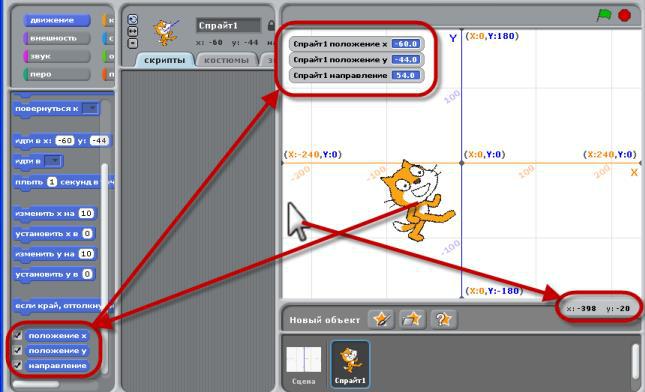 Карточка: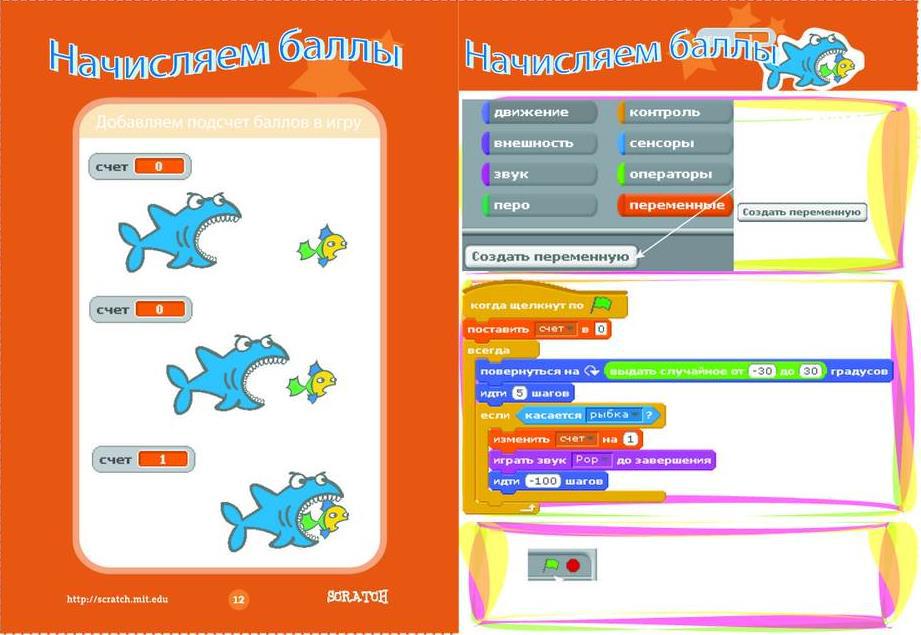 Задание:Какие из перечисленных сценариев имеют полный КОД алгоритма?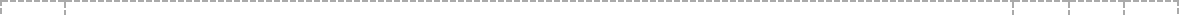  №  Сценарий                                                                                      К  О  Д 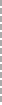 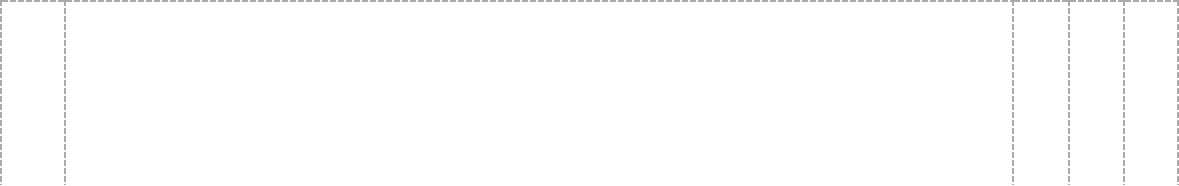 1) сделать шаг -> 2) подождать -> 3) сделать шаг -> 4) подождать1) сделать шаг длиной 10 точек -> 2) подождать 1 секунду -> 3) сделать шаг длиной 10 точек -> 4) подождать 1 секунду1) сделать шаг длиной 5 точек -> 2) подождать 1 секунду -> 3) сделать шаг длиной 15 точек -> 4) подождать 1 секунду1) сделать шаг длиной 5 точек -> 2) подождать 0,5 секунды -> 3) сделать шаг длиной 15 точек -> 4) подождать 0,2 секунды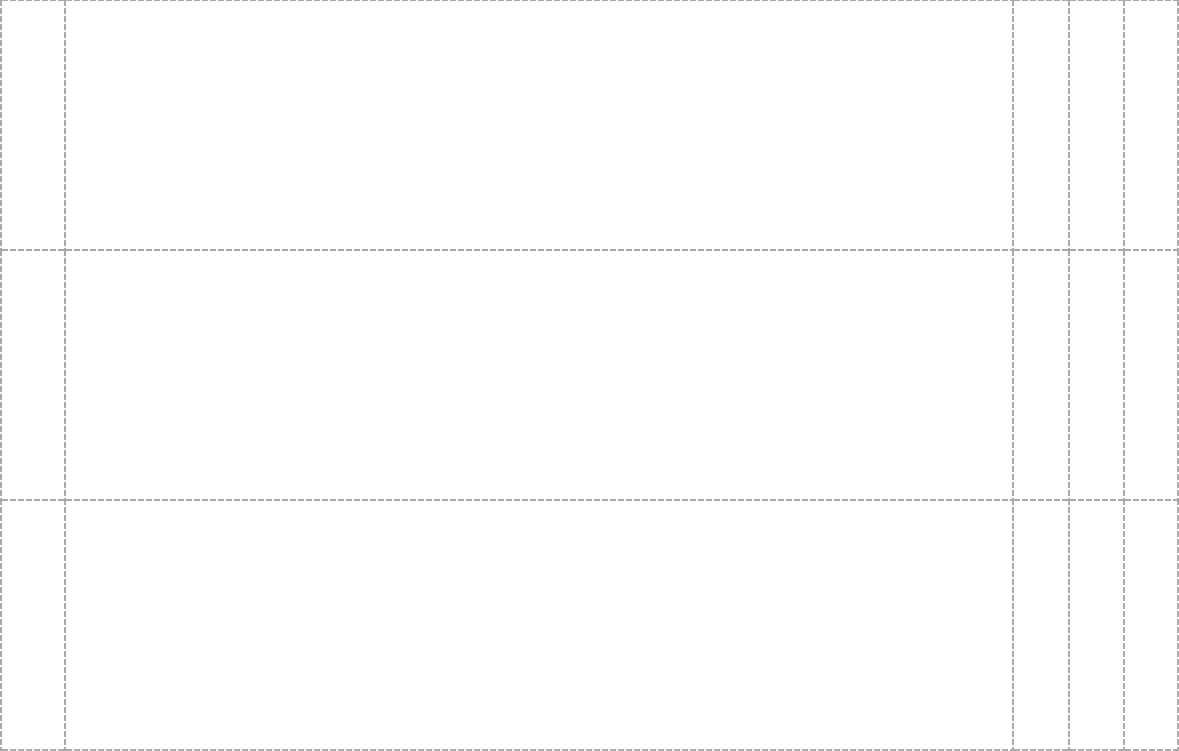 Задание:Какой обязательный признак алгоритма отсутствует в этом скрипте?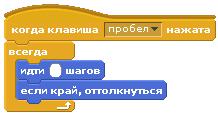 Задание:Кто в полете машет крыльями чаще: комар, муха или шмель? По какому признаку это можно установить?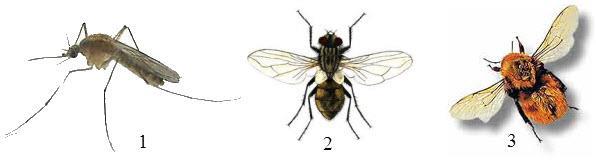 Задание: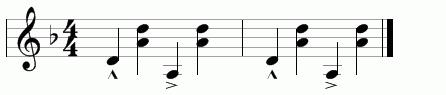 Сколько тактов изображено на рисунке?Задание:Установите, под какими номерами находятся: дыхание, морской берег, аплодисменты, выстрел?Задание:Составить мелодию проигрывания «Чижик-Пыжик»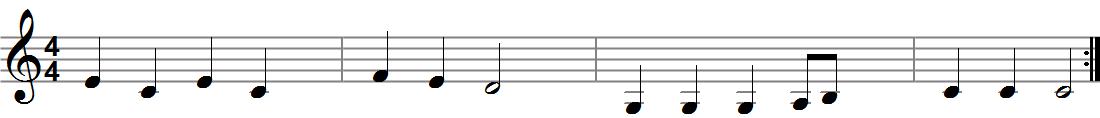                   СогласованоЗаместитель директора                           по УВР___________________            А.С. Самсонова«28» мая 2020 г.УтверждаюДиректор МБОУ ДОД КЦДО_____________Л.Н. Бакинана основании приказаот «28» мая 2020 г. № 32-ОД№НаименованиеОписание1.Образовательное учреждение,населенный пунктМуниципальное бюджетное образовательное учреждение дополнительного образования детей «Комплексный Центр дополнительного образования» с. Яренск2.Принято, датаПедагогический совет, от 28.05.20203.Утверждено, датаДиректор, от 28.05.2020 №приказа 32-ОД4.Название ОПДополнительная общеобразовательная программа «Scratch программирование»5.Срок реализации1 год6.Автор-составитель, ФИО, должностьПепеляева Светлана Валерьевна, учитель математики и информатики7.Территория, годс. Яренск, 2020 год8.Тип программыОбщеобразовательная общеразвивающая9.НаправленностьТехническая 10.АктуальностьИзучение Scratch может серьезно помочь обучающимся освоить азы алгоритмизации и программирования, создавать и исследовать компьютерные модели, а полученные знания пригодятся для дальнейшего и более серьезного изучения программирования. Scratch – это начало, основа, с изучения которой ребенок входит в мир профессионального программирования как будущий инженер-программист, разработчик приложений, технический дизайнер. Создавая свои собственные интерактивные истории и игры, дети учатся разрабатывать проекты, ставить цели и задачи. Кроме того, эта среда подходит для обучения детей как с абстрактно-логическим мышлением, так и с преобладающим наглядно-образным мышлением..11.Отличительные особенности программыОригинальность	программы	состоит	в	использовании	современныхобразовательных	технологий,	продуманной	системы	рефлексивных	ипрактических упражнений и представлении результата реализации программы всвете сформированности универсальных учебных действий.12.Педагогическая целесообразность программыСостоит в том, что изучая  программирование  в  среде  Scratch  у  обучающихся  формируется  не  только  логическое мышление,  но  и  навыки  работы  с  мультимедиа;  создаются  условия  для  активного,  поискового учения, предоставляются широкие возможности для разнообразного моделирования. Основа курса – проектная научно-познавательная деятельность учащихся на занятиях. Именно в этой деятельности наиболее полно раскрывается личностный потенциал школьника. Развиваются ценные качества и умения, необходимые современному человеку: критическое, системное, алгоритмическое и творческое мышление; умение находить решение проблем; умение работать самостоятельно и в команде. 13.ЦельФормирование представления о языках программирования и профессии «программист»; пропедевтическое обучение навыкам алгоритмизации и параллельного программирования; обучение сотрудничеству; создание условий для самовыражения в компьютерном творчестве.14.ЗадачиОбучающие:- сформировать у обучающихся базовые представления о языках программирования, алгоритме (программе), исполнителе, способах записи алгоритма;- сформировать представление о профессии «программист»;- изучить функциональность работы основных алгоритмических конструкций;- овладеть навыками составления алгоритмов;- овладеть понятиями «объект», «событие», «управление», «обработка событий»;- сформировать навыки разработки, тестирования и отладки несложных программ;- познакомить с понятием проекта и алгоритмом его разработки;- сформировать навыки разработки проектов: интерактивных историй, квестов, интерактивных игр, обучающих программ, мультфильмов, моделей и интерактивных презентаций.Развивающие:- способствовать развитию критического, системного, алгоритмического и творческого мышления;- развивать внимание, память, наблюдательность;- развивать познавательный интерес;- развивать умение графически представлять теоретический материал.Воспитательные:- формировать положительное отношение к знаниям;- развивать самостоятельность;- формировать умение демонстрировать результаты своей работы;- формировать умение работать в паре, малой группе, коллективе.15.Возраст детей9-12 лет16.Продолжительность занятия 45 минут17.Формы занятий- занятие с использованием игровых технологий;- занятие-игра;- занятие-исследование;- творческие практикумы (сбор скриптов с нуля);- занятие-испытание игры;- занятие-презентация проектов;- занятие с использованием тренинговых технологий (работа на редактирование готового скрипта в соответствии с поставленной задачей).18.Режим занятий2 занятие в неделю19.Ожидаемые результатыВ результате обучения 	Учащиеся должны знать:типы переменных, команды для работы с переменными в среде Scratch;понятие координат и движение спрайта по координатам; основные этапы разработки проекта;правила безопасной работы в компьютерном классе;назначении компьютера и возможностях его использования при изучении учебных предметов.	Учащиеся должны уметь:планировать и создавать анимации по определенному сюжету;создавать мультимедийные проекты в Scratch: музыкальная открытка, мультфильм (анимация), комикс, квест, интерактивная игра, учебная презентация, учебная модель, демонстрационный эксперимент, обучающая программа и др;продумывать и описывать интерактивное взаимодействие для создания простейших тренажеров;разрабатывать диалоги персонажей мультфильма (презентации, комикса);записывать звук с микрофона и обрабатывать его средствами редактора Scratch;планировать и создавать творческие проекты в среде программирования Scratch.	Учащиеся должны владеть:приемами разработки сценария мультфильма (анимации), презентации или комикса; записи звука для проекта;приемами проектирования интерфейса проекта; приемами выбора метода анимации для конкретной задачи;приемами планирования последовательности событий для создания эффекта анимации по выбранному сценарию. 20.Способы определения результативности- устный опрос;- наблюдение,- практическое задание,- просмотр работ.21.Формы контроляПрезентация проекта: учащийся демонстрирует свой проект всему классу и педагогу на занятии, отвечает на вопросы учеников и педагога; учитель акцентирует внимание на сильных сторонах проекта, оценивает техническую сторону исполнения, затем анализирует недочеты, указывает на причины их возникновения; высказывает рекомендации по доработке проекта.Испытание квеста, игры: учащиеся на занятии предоставляют возможность соученикам и учителю испытать (поиграть) созданную игру. Во время испытания учитель отмечает наиболее удачные моменты игры, указывает на допущенные ошибки, на причины их появления и способы устранения.1 год обучения: Представляют портфолио творческих работ, участие в конкурсах.2 год обучения: Защита творческих работ. Участие в конкурсах и соревнованиях по программированию в среде Scratch. Представление проектов через размещение на Всемирном Scratch портале.№Название разделов и темКоличество часов  Количество часов  Количество часов  Формы аттестации, контроля№Название разделов и темтеорияпрактикавсегоФормы аттестации, контроля1.Раздел 1. Знакомьтесь, Scratch.2352.Тема 1. Что такое Scratch?112ОпросБеседаНаблюдение 3.Тема 2. Алгоритмы в стиле Scratch.123Беседа Наблюдение4.Раздел 2. Говорим с компьютером на Scratch.1345.Тема 1. Языки программирования.11БеседаНаблюдение6.Тема 2. Первая программа на Scratch.33Наблюдение Просмотр работ7.Раздел 3. «Живые» рисунки и интерактивные истории.14148.Тема 1. Экспериментируем свнешностью.88БеседаНаблюдение Просмотр работ9.Тема 2. Как путешествуют спрайты?66БеседаНаблюдение Просмотр работ10.Раздел 4. Творческое программирование.11314Тема 1. Алгоритм создания творческих проектов.11Беседа НаблюдениеТема 2. Создание Scratch-проектов.1313БеседаНаблюдение Просмотр работРаздел 5. Веселая Scratch-математика.21012Тема 1. Умеют ли спрайты считать?123БеседаНаблюдение Просмотр работТема 2. Константы и переменные.167БеседаНаблюдение Просмотр работТема 3. Списки.22Наблюдение Просмотр работРаздел 6. Лаборатория обучающих игр.257Тема 1. Создаем обучающую игру по математике.134БеседаНаблюдение Просмотр работТема 2. Создаем  интерактивную игру по русскому языку.123БеседаНаблюдение Просмотр работРаздел 7. Музыкальная магия чисел.246Тема 1. Музыкальная грамота для Scratch.123БеседаНаблюдение Просмотр работТема 2. Пишем музыку в Scratch.123БеседаНаблюдение Просмотр работРаздел 8. Свободное проектирование.5914Тема 1. Алгоритм создания творческих проектов.11БеседаНаблюдениеТема 2. Промежуточная аттестация. Создание Scratch-проектов.3912БеседаНаблюдение Просмотр работПромежуточная аттестация. Представление Scratch-проектов.11Итого156176№Дата проведенияФорма занятияТема занятияМесто проведенияФорма контроляРаздел 1. Знакомьтесь, Scratch.Раздел 1. Знакомьтесь, Scratch.Раздел 1. Знакомьтесь, Scratch.Раздел 1. Знакомьтесь, Scratch.Раздел 1. Знакомьтесь, Scratch.Раздел 1. Знакомьтесь, Scratch.Тема 1. Что такое Scratch? Тема 1. Что такое Scratch? Тема 1. Что такое Scratch? Тема 1. Что такое Scratch? Тема 1. Что такое Scratch? Тема 1. Что такое Scratch? 1.БеседаОткройте для себя Scratch. Где живут спрайты? Поведение объектов.история создания scratchвозможности программыинтерфейс программыобъекты, спрайт, сценафон, пиксел, костюмдекартова система координаткоординаты, направлениядействие, сообщение  сценарий (скрипт)Кабинет информатикиОпрос, беседаРефлексивное заданиеПрактическое задание«Спрайты на отдыхе»2БеседаПрактическое занятиеГрафический редактор в Scratch.графический редакторрастровое изображениерастримпорт изображенияцентрированиетрансформациямасштабированиетекстовые эффектыКабинет информатикиПрактическое задание Костюм для спрайта и фон для цены»Тема 2. Алгоритмы в стиле Scratch.Тема 2. Алгоритмы в стиле Scratch.Тема 2. Алгоритмы в стиле Scratch.Тема 2. Алгоритмы в стиле Scratch.Тема 2. Алгоритмы в стиле Scratch.Тема 2. Алгоритмы в стиле Scratch.3БеседаАлгоритм=сценарий=скрипт.Исполнители алгоритма. СКИ.алгоритмшаг алгоритмаисполнитель алгоритмаСКИ исполнителяКОД алгоритмаКабинет информатикиБеседа4БеседаПрактическое занятиеТри вида алгоритмов. линейный алгоритмразветвляющийся алгоритмциклический алгоритмКак записать алгоритмы?Словесный способ записи алгоритмаблок-схемапрограммный способ записи алгоритмаКабинет информатикиПрактическое задание«Собираем алгоритмы»5БеседаПрактическое занятиеТри вида алгоритмов. Как записать алгоритмы? Примеры    алгоритмов    в Scratchсбор скриптов алгоритмовКабинет информатикиПрактическое задание«Алгоритмы в стиле Scratch»Раздел 2. Говорим с компьютером на Scratch.Раздел 2. Говорим с компьютером на Scratch.Раздел 2. Говорим с компьютером на Scratch.Раздел 2. Говорим с компьютером на Scratch.Раздел 2. Говорим с компьютером на Scratch.Раздел 2. Говорим с компьютером на Scratch.Тема 1. Языки программирования.Тема 1. Языки программирования.Тема 1. Языки программирования.Тема 1. Языки программирования.Тема 1. Языки программирования.Тема 1. Языки программирования.6БеседаПрактическое занятиеКак появились языки программирования? Робонавты. История появления языков программирования. Словарь и грамматика языка программирования  робонавтыКабинет информатикиОпросНаблюдение Рефлексивное заданиеДомашнее практическое заданиеТема 2. Первая программа на Scratch.Тема 2. Первая программа на Scratch.Тема 2. Первая программа на Scratch.Тема 2. Первая программа на Scratch.Тема 2. Первая программа на Scratch.Тема 2. Первая программа на Scratch.7БеседаПрактическое занятиеЯзык команд Scratch. Блоки команд. Алгоритм создания скриптовКабинет информатикиОпросНаблюдение Рефлексивное заданиеПрактическое задание Блоки-родственники»8БеседаПрактическое занятиеСовместимость команд. Правило подбора команды для скриптаКабинет информатикиОпросНаблюдениеПрактическое задание«Продолжи историю»9Практическое занятиеСобираем скрипт.Кабинет информатикиПрактическое задание«Аквариум»Раздел 3. «Живые» рисунки и интерактивные истории.Раздел 3. «Живые» рисунки и интерактивные истории.Раздел 3. «Живые» рисунки и интерактивные истории.Раздел 3. «Живые» рисунки и интерактивные истории.Раздел 3. «Живые» рисунки и интерактивные истории.Раздел 3. «Живые» рисунки и интерактивные истории.Тема 1. Экспериментируем с внешностью.Тема 1. Экспериментируем с внешностью.Тема 1. Экспериментируем с внешностью.Тема 1. Экспериментируем с внешностью.Тема 1. Экспериментируем с внешностью.Тема 1. Экспериментируем с внешностью.10БеседаПрактическое занятиеКак изменить внешностьобъектов?смена образа сценысмена образа спрайтаприменение графических эффектовалгоритм изменения внешностиКабинет информатикиОпросНаблюдение Рефлексивное заданиеПрактическое задание«Осьминог»11Практическое занятиеКак изменить внешностьобъектов?смена образа сценысмена образа спрайтаприменение графических эффектовалгоритм изменения внешностиКабинет информатикиПрактическое задание «Светофор»12Практическое занятиеО чем говорят и думают спрайты? Блоки с параметром времени. Общение спрайтовКабинет информатикиОпросНаблюдениеПрактическое задание«Вежливый кот»13БеседаПрактическое занятиеКогда размер имеет значение. Инструменты увеличения и уменьшения объектов. Блоки изменения внешностиКабинет информатикиОпросНаблюдение Практическое задание«Воздушный шар»14БеседаПрактическое занятиеКогда размер имеет значение. Инструменты увеличения и уменьшения объектов. Блоки изменения внешностиКабинет информатикиОпросНаблюдение Практическое задание Грибы»15Практическое занятиеПоиграем в прятки: блоки появления иисчезновения объектовКабинет информатикиОпросНаблюдение Практическое задание«Голодный моллюск»16Практическое занятиеЖизнь похожа на слоеный пирог. Слои. Переход из одного слоя в другойКабинет информатикиБеседаНаблюдениеПросмотр работПрактическое задание«Колобок»17Практическое занятиеЖизнь похожа на слоеный пирог. Слои. Переход из одного слоя в другойКабинет информатикиБеседаНаблюдениеПросмотр работПрактическое задание«Колобок»Тема 2. Как путешествуют спрайты?Тема 2. Как путешествуют спрайты?Тема 2. Как путешествуют спрайты?Тема 2. Как путешествуют спрайты?Тема 2. Как путешествуют спрайты?Тема 2. Как путешествуют спрайты?18БеседаПрактическое занятиеСпособы движения.стеки и репортерырепортеры движениятри способа движенияКабинет информатикиНаблюдениеРефлексивное заданиеПрактическое задание «Океан»192 неделяБеседаПрактическое занятиеПовороты. Направления поворота. Поворот к объектуКабинет информатикиНаблюдениеПрактическое задание«Автодром»203 неделяПрактическое занятиеПрозрачная стена. Блок контроля границыКабинет информатикиНаблюдениеПрактическое задание«Подводная лодка»214 неделяБеседаПрактическое занятиеСпрайты умеют рисовать.пероразмер, цвет, оттенокблок случайных чиселблок печати копийКабинет информатикиНаблюдениеПросмотр работПрактическое задание«Квадрат»22Практическое занятиеСпрайты умеют рисовать.пероразмер, цвет, оттенокблок случайных чиселблок печати копийКабинет информатикиПрактическое задание«Море»23Практическое занятиеСпрайты умеют рисовать.пероразмер, цвет, оттенокблок случайных чиселблок печати копийКабинет информатикиПрактическое задание«Цветочная поляна»Раздел 4. Творческое программирование.Раздел 4. Творческое программирование.Раздел 4. Творческое программирование.Раздел 4. Творческое программирование.Раздел 4. Творческое программирование.Раздел 4. Творческое программирование.Тема 1. Алгоритм создания творческих проектовТема 1. Алгоритм создания творческих проектовТема 1. Алгоритм создания творческих проектовТема 1. Алгоритм создания творческих проектовТема 1. Алгоритм создания творческих проектовТема 1. Алгоритм создания творческих проектов24БеседаПрактическое занятиеСпираль творчества. Алгоритм создания проекта по спирали творчества.Кабинет информатикиРефлексивныезаданияТема 2. Создание Scratch-проектов.Тема 2. Создание Scratch-проектов.Тема 2. Создание Scratch-проектов.Тема 2. Создание Scratch-проектов.Тема 2. Создание Scratch-проектов.Тема 2. Создание Scratch-проектов.25БеседаПрактическое занятиеСоздание мультимедийной scratch-истории (сказки). Генерация идей. Подбор персонажей. Подбор сценКабинет информатикиПрактическое задание«Создание и сохранение проекта с готовыми спрайтами и сценами»26Практическое занятиеСоздание мультимедийной scratch-истории (сказки). Взаимодействие объектов творческого проекта. Построение схемы взаимодействия. Написание скриптов взаимодействия объектов.Кабинет информатикиПрактическое задание «Общение спрайтов»27Практическое занятиеСоздание мультимедийной scratch-истории (сказки). Взаимодействие объектов творческого проекта. Построение схемы взаимодействия. Написание скриптов взаимодействия объектов.Кабинет информатикиПрактическое задание «Общение спрайтов»28БеседаПрактическое занятиеСоздание мультимедийной scratch-истории (сказки). Включение звуковых эффектов в проект.Кабинет информатикиПрактическое задание«Озвучивание истории»29Практическое занятиеСоздание мультимедийной scratch-истории (сказки). Включение звуковых эффектов в проект.Кабинет информатикиПрактическое задание«Озвучивание истории»30БеседаПрактическое занятиеСоздание мультимедийной scratch-истории (сказки).  Финальное редактирование скриптов. Компиляция проекта в исполнимый файл.Кабинет информатикиПрактическое задание«Компиляция файла стории»31БеседаПрактическое занятиеПрезентация творческих проектов.Кабинет информатики32БеседаПрактическое занятиеСоздание scratch-квеста. Знакомство с примерами scratch-квестов.Кабинет информатикиПрактическое задание«Исследование квестов. Изучение скриптов квестов»33БеседаПрактическое занятиеСоздание scratch-квеста. Генерация идей. Подбор персонажей. Подбор сценКабинет информатикиПрактическое задание«Создание и сохранение проекта с готовыми спрайтами и сценами»34БеседаПрактическое занятиеСоздание scratch-квеста. Построение схемы взаимодействия. Написание скриптов взаимодействия объектов.Кабинет информатикиПрактическое задание«Управление объектами склавиатуры и мышкой»35Практическое занятиеСоздание scratch-квеста. Озвучивание квеста.Кабинет информатикиПрактическое задание«Озвучивание игры»36Практическое занятиеСоздание scratch-квеста. Финальное редактирование скриптов. Компиляция проекта в исполнимый файл.Кабинет информатикиПрактическое задание«Компиляция файла квеста»37Практическое занятиеИспытание scratch-квестов.Кабинет информатикиРаздел 5. Веселая Scratch-математика.Раздел 5. Веселая Scratch-математика.Раздел 5. Веселая Scratch-математика.Раздел 5. Веселая Scratch-математика.Раздел 5. Веселая Scratch-математика.Раздел 5. Веселая Scratch-математика.Тема 1. Умеют ли спрайты считать?Тема 1. Умеют ли спрайты считать?Тема 1. Умеют ли спрайты считать?Тема 1. Умеют ли спрайты считать?Тема 1. Умеют ли спрайты считать?Тема 1. Умеют ли спрайты считать?38БеседаПрактическое занятиеТипы данных. Числовые данные. Данные: числовые, строковые, логические.Числовые: положительные, отрицательные, целые, отрицательные.Как считают спрайты? Арифметические действия с числами в алгоритмах.Кабинет информатикиРефлексивное задание39Практическое занятиеИгры с буквами и словами. Строковые данные функции работы со строковыми данными.Игра «Математик» - создание мини-проектаКабинет информатикиПрактическое задание«Словопревращения»40Практическое занятиеИгры с буквами и словами. Строковые данные функции работы со строковыми данными.Игра «Математик» - создание мини-проектаКабинет информатикиПрактическое задание«Создание спрайтов икостюмов для игры»Тема 2. Константы и переменные.Тема 2. Константы и переменные.Тема 2. Константы и переменные.Тема 2. Константы и переменные.Тема 2. Константы и переменные.Тема 2. Константы и переменные.41БеседаПрактическое занятиеКонстанты и сенсоры:константысенсоры событийсенсоры общения, стекиПеременные:переменныеблоки создания и управления переменными имя переменнойКабинет информатикиРефлексивное задание42БеседаПрактическое занятиеМашина времени: блоки управления временемКабинет информатикиПрактическое задание«Машина времени»43БеседаПрактическое занятиеОбещаем слушаться родителей: применение сенсоров событийКабинет информатикиПрактическое задание«Обещаем слушатьсяродителей»44БеседаПрактическое занятиеУчимся работать с переменными. Приемы работы с переменными: создание, удалениеКабинет информатикиПрактическое задание«Создание и удалениепеременных»45БеседаПрактическое занятиеУправление скоростью движения:использование слайдера монитора переменнойКабинет информатикиПрактическое задание«Управляемавтомобилем»46Практическое занятиеТворческое задание: создание мини -проектаКабинет информатикиПрактическое задание«Летучая мышка»47Практическое занятиеТворческое задание: создание мини -проектаКабинет информатикиПрактическое задание«Летучая мышка»Тема 3. СпискиТема 3. СпискиТема 3. СпискиТема 3. СпискиТема 3. СпискиТема 3. Списки48БеседаПрактическое занятиеЧто такое списки?список, имя спискаэлемент спискаиндексдлина спискаКак работать с элементами списка:создание списка добавление, удаление элемента спискаизменение значений элементовКабинет информатикиПрактическое задание«Создание списка желаний»49Практическое занятиеИгра «Съедобное - несъедобное»: создание мини-проектаКабинет информатикиПрактическое задание«Создание скрипта игры»Раздел 6. Лаборатория обучающих игр.Раздел 6. Лаборатория обучающих игр.Раздел 6. Лаборатория обучающих игр.Раздел 6. Лаборатория обучающих игр.Раздел 6. Лаборатория обучающих игр.Раздел 6. Лаборатория обучающих игр.Тема 1. Создаем обучающую игру по математике.Тема 1. Создаем обучающую игру по математике.Тема 1. Создаем обучающую игру по математике.Тема 1. Создаем обучающую игру по математике.Тема 1. Создаем обучающую игру по математике.Тема 1. Создаем обучающую игру по математике.50БеседаПрактическое занятиеПостановка цели, составление сценария.Кабинет информатикиРефлексивное задание51БеседаПрактическое занятиеПодбор фона, спрайтов, костюмов. Виртуальный учитель математики: сборка скрипта игрыКабинет информатикиПрактическое задание«Сборка скрипта. Виртуальный учительматематики»52Практическое занятиеВиртуальный учитель математики (продолжение):  сборка скрипта игрыКабинет информатикиПрактическое задание«Сборка скрипта.Виртуальный учительматематики»53Практическое занятиеСкрипт проверки знаний: сборка скрипта проверки знаний. Испытание игры.Кабинет информатикиПрактическое задание«Сборка скрипта.Проверяем знания»Практическое задание«Тестированиеобучающей игры»Тема 2. Создаем интерактивную игру по русскому языкуТема 2. Создаем интерактивную игру по русскому языкуТема 2. Создаем интерактивную игру по русскому языкуТема 2. Создаем интерактивную игру по русскому языкуТема 2. Создаем интерактивную игру по русскому языкуТема 2. Создаем интерактивную игру по русскому языку54БеседаПрактическое занятиеПостановка цели, составление сценария.Кабинет информатикиРефлексивное задание55БеседаПрактическое занятиеПодбор фона, спрайтов, костюмов.Взаимодействие объектов. Организация взаимодействия и общения объектов в игреКабинет информатикиПрактическое задание «Графика моей игры»Практическое задание «Создаем скрипты взаимодействия»56Практическое занятиеИнтерактивность игры. Организация общения объектов с человеком. Испытание игры.Кабинет информатикиПрактическое задание «Добавим интерактивности»Практическое задание«Тестирование игры»Раздел 7. Музыкальная магия чисел.Раздел 7. Музыкальная магия чисел.Раздел 7. Музыкальная магия чисел.Раздел 7. Музыкальная магия чисел.Раздел 7. Музыкальная магия чисел.Раздел 7. Музыкальная магия чисел.Тема 1. Музыкальная грамота для Scratch.Тема 1. Музыкальная грамота для Scratch.Тема 1. Музыкальная грамота для Scratch.Тема 1. Музыкальная грамота для Scratch.Тема 1. Музыкальная грамота для Scratch.Тема 1. Музыкальная грамота для Scratch.57БеседаПрактическое занятиеЧто такое звук?звук, высота звуказвукорядполный звукорядКабинет информатикиРефлексивное задание58БеседаПрактическое занятиеТемп, такт, размер, паузаКабинет информатикиПрактическое задание «Темп, такт, размер»59БеседаПрактическое занятиеИграем по нотам.   Алгоритм игры по нотамКабинет информатикиПрактическое задание «Играем по нотам»Тема 2. Пишем музыку в Scratch.Тема 2. Пишем музыку в Scratch.Тема 2. Пишем музыку в Scratch.Тема 2. Пишем музыку в Scratch.Тема 2. Пишем музыку в Scratch.Тема 2. Пишем музыку в Scratch.60БеседаПрактическое занятиеМелодические инструменты:мелодический набор инструментовизвлечение звука инструментовКабинет информатикиРефлексивное задание61Практическое занятиеЗабытая мелодия для флейты. Сравнение игры по нотам на разных инструментахКабинет информатикиПрактическое задание «Как звучат музыкальныеинструменты»62Практическое занятиеОркестр. Параллельное исполнение мелодийКабинет информатикиПрактическое задание «Оркестр своими руками»Раздел 8. Свободное проектирование.Раздел 8. Свободное проектирование.Раздел 8. Свободное проектирование.Раздел 8. Свободное проектирование.Раздел 8. Свободное проектирование.Раздел 8. Свободное проектирование.Тема 1. Алгоритм создания творческих проектов.Тема 1. Алгоритм создания творческих проектов.Тема 1. Алгоритм создания творческих проектов.Тема 1. Алгоритм создания творческих проектов.Тема 1. Алгоритм создания творческих проектов.Тема 1. Алгоритм создания творческих проектов.63БеседаПрактическое занятиеСпираль творчества. Алгоритм создания проекта по спирали творчества.Кабинет информатикиРефлексивныезаданияТема 2. Создание Scratch-проектов.Тема 2. Создание Scratch-проектов.Тема 2. Создание Scratch-проектов.Тема 2. Создание Scratch-проектов.Тема 2. Создание Scratch-проектов.Тема 2. Создание Scratch-проектов.64БеседаПрактическое занятиеСоздание музыкального клипа. Генерация идей. Подбор графического оформления. Составление схемывзаимодействия объектов.Кабинет информатикиРефлексивное задание65БеседаПрактическое занятиеЗнакомство с мультипликацией.Идея социальной мультипликации.Кабинет информатикиРефлексивное задание66БеседаПрактическое занятиеСоздание мультфильма. Генерация идей. Подбор персонажей и фона.Кабинет информатикиРефлексивное заданиеПрактическое задание «Подбор персонажей и фона»67БеседаСоздание схемы взаимодействияобъектов.Кабинет информатикиПрактическое задание «Схемавзаимодействияобъектов»68Практическое занятиеСоздание схемы взаимодействияобъектов.Кабинет информатикиПрактическое задание «Схемавзаимодействияобъектов»69БеседаПрактическое занятиеСкрипты взаимодействия объектов.Кабинет информатикиПрактическое задание«Сборка скриптовВзаимодействия объектов»70Практическое занятиеСкрипты взаимодействия объектов.Кабинет информатикиПрактическое задание«Сборка скриптовВзаимодействия объектов»71Практическое занятиеОзвучивание мультфильма.Кабинет информатикиПрактическое задание«Озвучивание мультфильма»72Практическое занятиеОзвучивание мультфильма.Кабинет информатикиПрактическое задание«Озвучивание мультфильма»73Практическое занятиеФинальное редактирование мультфильма. Конвертация в исполнимый файл.Кабинет информатикиПрактическое задание«Озвучивание мультфильма»74Практическое занятиеПромежуточная аттестация. «Презентация проектов».Кабинет информатики«Тестирование проекта»75Практическое занятиеПромежуточная аттестация. «Презентация проектов».Кабинет информатики«Тестирование проекта»76Практическое занятиеИтоговый урокКабинет информатикиТворческий проект№КритерийОценка (в баллах)1Актуальность поставленной задачи3 – имеет большой интерес (интересная тема)2 – носит вспомогательный характер 1 – степень актуальности определить сложно0 – не актуальна2Новизна решаемой задачи3 – поставлена новая задача2 – решение данной задачи рассмотрено  с новой точки зрения, новыми методами1 – задача имеет элемент новизны0 – задача известна давно3Оригинальность     методов решения задачи3 – задача решена новыми оригинальными методами2 – использование нового подхода к решению  идеи1 – используются  традиционные  методы решения4Практическое     значение результатов работы2 – результаты  заслуживают  практического использования1 – можно использовать в учебном процессе0 – не заслуживают внимания5Насыщенность элементами мультимедийностиБаллы  суммируются  за  наличие  каждого критерия1 – созданы новые объекты или импортированы из библиотеки объектов1 – присутствуют текстовые окна, всплывающие  окна, в  которых  приводится  пояснение содержания проекта1 – присутствует музыкальное  оформление  проекта,   помогающего   понять   или дополняющего   содержание   (музыкальный  файл,  присоединенный  к  проекту)1 – присутствует мультипликация6Наличие скриптов (программ)2 – присутствуют самостоятельно,  созданные скрипты1 – присутствуют готовые скрипты0 – отсутствуют скрипты7Уровень    проработанности решения задачи2 – задача  решена  полностью  и  подробно  с  выполнением всех необходимых элементов 1 – недостаточный  уровень  проработанности решения0 – решение  не  может  рассматриваться  как удовлетворительное8Красочность     оформления работы2 – красочный   фон,   отражающий (дополняющий)  содержание,  созданный  с  помощью встроенного графического редактора  или импортированный из  библиотеки рисунков1 – красочный фон, который частично отражает содержание работы0 – фон  тусклый,  не  отражает  содержание  работы9Качество оформления работы3 – работа  оформлена  изобретательно, применены   нетрадиционные   средства, повышающие качество описания работы2 – работа  оформлена  аккуратно,  описание  четко, последовательно, понятно, грамотно1 – работа  оформлена  аккуратно,  но  без «изысков», описание непонятно, неграмотноМаксимальное количествобаллов24 балла